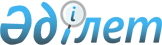 О внесении изменений в решение Райымбекского районного маслихата от 24 декабря 2010 года за N 44-217 "О районном бюджете Райымбекского района на 2011-2013 годы"
					
			Утративший силу
			
			
		
					Решение маслихата Райымбекского района Алматинской области от 11 ноября 2011 года N 59-289. Зарегистрировано Управлением юстиции Райымбекского района Департамента юстиции Алматинской области 17 ноября 2011 года N 2-15-109. Утратило силу решением маслихата Райымбекского района Алматинской области от 13 апреля 2012 года N 3-26      Сноска. Утратило силу решением маслихата Райымбекского района Алматинской области от 13.04.2012 N 3-26      Примечание РЦПИ:

      В тексте сохранена авторская орфография и пунктуация.       

В соответствии с подпунктом 4) пункта 2 статьи 106, пункта 5 статьи 109 Бюджетного кодекса Республики Казахстан от 4 декабря 2008 года, подпунктом 1) пункта 1 статьи 6 Закона Республики Казахстан от 23 января 2001 года "О местном государственном управлении и самоуправлении в Республике Казахстан" Райымбекский районный маслихат РЕШИЛ:



      1. Внести в решение районного маслихата от 24 декабря 2010 года  N 44-217 "О районном бюджете Райымбекского района на 2011-2013 годы" (зарегистрировано в Реестре государственной регистрации нормативных правовых актов 5 января 2011 года за номером 2-15-97, опубликовано в газете "Хан тәңірі" N 3 от 15 января 2011 года), решение районного маслихата от 28 февраля 2011 года N 47-231 "О внесении изменений и дополнений в решение Райымбекского районного маслихата от 24 декабря 2010 года N 44-217 "О районном бюджете Райымбекского района на 2011-2013 годы" (зарегистрировано в Реестре государственной регистрации нормативных правовых актов 28 февраля 2011 года за номером 2-15-98, опубликовано в газете "Хан тәңірі" N 10 от 5 марта 2011 года), решение районного маслихата от 18 марта 2011 года N 49-236 "О внесении изменений и дополнений в решение Райымбекского районного маслихата от 24 декабря 2010 года N 44-217 "О районном бюджете Райымбекского района на 2011-2013 годы" (зарегистрировано в Реестре государственной регистрации нормативных правовых актов 5 апреля 2011 года за номером 2-15-102, опубликовано в газете "Хан тәңірі" N 15 от 14 апреля 2011 года), решение районного маслихата от 14 апреля 2011 года N 51-241 "О внесении изменений и дополнений в решение Райымбекского районного маслихата от 24 декабря 2010 года N 44-217 "О районном бюджете Райымбекского района на 2011-2013 годы" (зарегистрировано в Реестре государственной регистрации нормативных правовых актов 18 апреля 2011 года за номером 2-15-103, опубликовано в газете "Хан тәңірі" N 17 от 30 апреля 2011 года), решение районного маслихата от 19 июля 2011 года N 55-269 "О внесении изменений в решение Райымбекского районного маслихата от 24 декабря 2010 года N 44-217 "О районном бюджете Райымбекского района на 2011-2013 годы" (зарегистрировано в Реестре государственной регистрации нормативных правовых актов 28 июля 2011 года за номером 2-15-106, опубликовано в газете "Хан тәңірі" N 31 от 13 августа 2011 года), решение районного маслихата от 21 октября 2011 года N 58-281 "О внесении изменений в решение Райымбекского районного маслихата от 24 декабря 2010 года N 44-217 "О районном бюджете Райымбекского района на 2011-2013 годы" (зарегистрировано в Реестре государственной регистрации нормативных правовых актов 24 октября 2011 года за номером 2-15-107, опубликовано в газете "Хан тәңірі" N 41 от 5 ноября 2011 года), следующие изменения:



      в пункте 1 по строкам:

      1) "Доходы" цифру "5300539" заменить на цифру "5291064", в том числе:

      "поступления трансфертов" цифру "5191309" заменить на цифру "5181834".

      2) "Расходы" цифру "5319152" заменить на цифру "5309677", в том числе:

      "государственные услуги общего характера" цифру "304368" заменить на цифру "303868";

      "образование" цифру "3140635" заменить на цифру "3143256";

      "жилищно-коммунальное хозяйство" цифру "880313" заменить на цифру "868777";

      "cельское, водное, лесное, рыбное хозяйство, особо охраняемые природные территории, охрана окружающей среды и животного мира, земельные отношения" цифру "184765" заменить на цифру "184705";

      3) "чистое бюджетное кредитование" цифру "79428" заменить на цифру "79948" в том числе:

      "погашение займов" цифру "617" заменить на цифру "1973".



      2. Приложение 1 к указанному решению изложить в новой редакции согласно приложению 1 к настоящему решению.



      3. Контроль за исполнением решения маслихата возложить постоянной комиссии районного маслихата по местному самоуправлению, экономической реформе, социальному развитию, бюджету, производству, строительству, связи, коммуникации, энергетике, топливным ресурсам, сельскому хозяйству, регулированию земельных отношений, защите окружающей среды и эффективному использованию природных ресурсов (К. Тилепбергенов).



      4. Настоящее решение вводится в действие с 1 января 2011 года.      Председатель сессии

      районного маслихата                        О. Утемисов      Временно исполняющий обязанности 

      секретаря районного маслихата              Ж. Байбосынов      СОГЛАСОВАНО:      Начальник государственного

      учреждения "Отдела экономики,

      бюджетного планирования и

      предпринимательства

      Райымбекского района"                      Муса Кенжебаев

      11 ноября 2011 года

Приложение N 1

утвержденное решением Райымбекского

районного маслихата от 11 ноября

2011 года N 59-289 "О внесении

изменений к решению Райымбекского

районного маслихата от 24 декабря

2010 года за N 44-217

"О районном бюджете Райымбекского

района на 2011-2013 годы"Приложение N 1

к решению маслихата Райымбекского

района от 24 декабря 2010 года

за N 44-217 "О районном бюджете

Райымбекского района

на 2011 -2013 годы" 

Бюджет Райымбекского района на 2011 год
					© 2012. РГП на ПХВ «Институт законодательства и правовой информации Республики Казахстан» Министерства юстиции Республики Казахстан
				КатегорияКатегорияКатегорияКатегорияСумма

(тыс.

тенге)КлассКлассКлассСумма

(тыс.

тенге)ПодклассПодклассСумма

(тыс.

тенге)НаименованиеСумма

(тыс.

тенге)Доходы52910641Налоговые поступления10270204Hалоги на собственность828131Hалоги на имущество201903Земельный налог92744Hалог на транспортные средства488695Единый земельный налог448005Внутренние налоги на товары, работы и

услуги155452Акцизы22453Поступления за использование природных и

других ресурсов105404Сборы за ведение предпринимательской и

профессиональной деятельности27575Налог на игорный бизнес308Обязательные платежи, взимаемые за

совершение юридически значимых действий и

(или) выдачу документов уполномоченными на

то государственными органами или

должностными лицами43441Государственная пошлина43442Неналоговые поступления503301Доходы от государственной собственности7505Доходы от аренды имущества, находящегося в

государственной собственности75004Штрафы, пени, санкции, взыскания,

налагаемые государственными учреждениями,

финансируемыми из государственного

бюджета, а также содержащимися и

финансируемыми из бюджета (сметы расходов)

Национального Банка Республики Казахстан40021Штрафы, пени, санкции, взыскания,

налагаемые государственными учреждениями,

финансируемыми из государственного

бюджета, а также содержащимися и

финансируемыми из бюджета (сметы расходов)

Национального Банка Республики Казахстан,

за исключением поступлений от организаций

нефтяного сектора400206Прочие неналоговые поступления2811Прочие неналоговые поступления2813Поступления от продажи основного капитала149503Продажа земли и нематериальных активов14951Продажа земли14954Поступления трансфертов518183402Трансферты из вышестоящих органов

государственного управления51818342Трансферты из областного бюджета5181834Функциональная группаФункциональная группаФункциональная группаФункциональная группаФункциональная группаСумма

(тыс.

тенге)Функциональная подгруппаФункциональная подгруппаФункциональная подгруппаФункциональная подгруппаСумма

(тыс.

тенге)Администратор бюджетной программыАдминистратор бюджетной программыАдминистратор бюджетной программыСумма

(тыс.

тенге)ПрограммаПрограммаСумма

(тыс.

тенге)НаименованиеСумма

(тыс.

тенге)ІІ. Расходы530967701Государственные услуги общего характера3038681Представительные, исполнительные и

другие органы, выполняющие общие

функции государственного управления269499112Аппарат маслихата района (города

областного значения)17079001Услуги по обеспечению деятельности

маслихата района (города областного

значения)16817003Капитальные расходы государственных

органов262122Аппарат акима района (города областного

значения)73076001Услуги по обеспечению деятельности

акима района (города областного

значения)52896002Создание информационных систем380003Капитальные расходы государственных

органов19800123Аппарат акима района в городе, города

районного значения, поселка, аула

(села), аульного (сельского) округа179344001Услуги по обеспечению деятельности

акима района в городе, города районного

значения, поселка, аула (села),

аульного (сельского) округа172434022Капитальные расходы государственных

органов69102Финансовая деятельность13311452Отдел финансов района (города

областного значения)13311001Услуги по реализации государственной

политики в области исполнения бюджета

района (города областного значения) и

управления коммунальной собственностью

района (города областного значения)12586003Проведение оценки имущества в целях

налогообложения7255Планирование и статистическая

деятельность21058476Отдел экономики, бюджетного

планирования и предпринимательства

района (города областного значения)21058001Услуги по реализации государственной

политики в области формирования,

развития экономической политики,

системы государственного планирования,

управления района и предпринимательства

(города областного значения)16150002Создание информационных систем490802Оборона66691Военные нужды1028122Аппарат акима района (города областного

значения)1028005Мероприятия в рамках исполнения

всеобщей воинской обязанности10282Организация работы по чрезвычайным

ситуациям5641122Аппарат акима района (города областного

значения)5641006Предупреждение и ликвидация

чрезвычайных ситуаций масштаба района

(города областного значения)5000007Мероприятия по профилактике и тушению

степных пожаров районного (городского)

масштаба, а также пожаров в населенных

пунктах, в которых не созданы органы

государственной противопожарной службы64103Общественный порядок, безопасность,

правовая, судебная,уголовно -

исполнительная деятельность44851Правоохранительная деятельность4485458Отдел жилищно-коммунального хозяйства,

пассажирского транспорта и

автомобильных дорог района (города

областного значения)4485021Обеспечение безопасности дорожного

движения в населенных пунктах448504Образование31432561Дошкольное воспитание и обучение229428471Отдел образования, физической культуры

и спорта района (города областного

значения)229428003Обеспечение деятельности организаций

дошкольного воспитания и обучения2294282Начальное, основное среднее и общее

среднее образование2822753123Аппарат акима района в городе, города

районного значения, поселка, аула

(села), аульного (сельского) округа2607005Организация бесплатного подвоза

учащихся до школы и обратно в аульной

(сельской) местности2607471Отдел образования, физической культуры

и спорта района (города областного

значения)2820146004Общеобразовательное обучение2775814005Дополнительное образование для детей и

юношества443324Техническое и профессиональное,

послесреднее образование27619471Отдел образования, физической культуры

и спорта района (города областного

значения)27619007Организация профессионального обучения276199Прочие услуги в области образования63456471Отдел образования, физической культуры

и спорта района (города областного

значения)63456008Информатизация системы образования в

государственных учреждениях образования

района (города областного значения)6889009Приобретение и доставка учебников,

учебно-методических комплексов для

государственных учреждений образования

района (города областного значения)39500020Ежемесячные выплаты денежных средств

опекунам (попечителям) на содержание

ребенка сироты (детей-сирот), и ребенка

(детей), оставшегося без попечения

родителей11696023Обеспечение доступа организаций

образования к сети Интернет537106Социальная помощь и социальное

обеспечение2492622Социальная помощь223351451Отдел занятости и социальных программ

района (города областного значения)223351002Программа занятости26108004Оказание социальной помощи на

приобретение топлива специалистам

здравоохранения, образования,

социального обеспечения, культуры и

спорта в сельской местности в

соответствии с законодательством

Республики Казахстан25141005Государственная адресная социальная

помощь21771006Жилищная помощь31402007Социальная помощь отдельным категориям

нуждающихся граждан по решениям местных

представительных органов8031010Материальное обеспечение детей -

инвалидов, воспитывающихся и

обучающихся на дому2685014Оказание социальной помощи нуждающимся

гражданам на дому23938016Государственные пособия на детей до 18

лет69484017Обеспечение нуждающихся инвалидов

обязательными гигиеническими средствами

и предоставление услуг специалистами

жестового языка, индивидуальными

помощниками в соответствии с

индивидуальной программой реабилитации

инвалида3304023Обеспечение деятельности центров

занятости114879Прочие услуги в области социальной

помощи и социального обеспечения25911451Отдел занятости и социальных программ

района (города областного значения)25911001Услуги по реализации государственной

политики на местном уровне в области

обеспечения занятости и реализации

социальных программ для населения19723011Оплата услуг по зачислению, выплате и

доставке пособий и других социальных

выплат2588021Капитальные расходы государственных

органов360007Жилищно-коммунальное хозяйство8687771Жилищное хозяйство123060466Отдел архитектуры, градостроительства и

строительства района (города областного

значения)123060003Строительство жилья государственного

коммунального жилищного фонда44823004Развитие и обустройство инженерно-

коммуникационной инфраструктуры76637018Развитие инженерно-коммуникационной

инфраструктуры в рамках Программы

занятости 202016002Коммунальное хозяйство616710458Отдел жилищно-коммунального хозяйства,

пассажирского транспорта и

автомобильных дорог района (города

областного значения)616710012Функционирование системы водоснабжения

и водоотведения14400467029Развитие системы водоснабжения6023103Благоустройство населенных пунктов129007458Отдел жилищно-коммунального хозяйства,

пассажирского транспорта и

автомобильных дорог района (города

областного значения)129007015Освещение улиц в населенных пунктах26905016Обеспечение санитарии населенных

пунктов4528017Содержание мест захоронений и

захоронение безродных1985018Благоустройство и озеленение населенных

пунктов9558908Культура, спорт, туризм и

информационное пространство2936251Деятельность в области культуры250962478Отдел внутренней политики, культуры и

развития языков района (города

областного значения)250962009Поддержка культурно-досуговой работы2509622Спорт2549471Отдел образования, физической культуры

и спорта района (города областного

значения)2549014Проведение спортивных соревнований на

районном (города областного значения)

уровне25493Информационное пространство30653478Отдел внутренней политики, культуры и

развития языков района (города

областного значения)30653005Услуги по проведению государственной

информационной политики через газеты и

журналы7623007Функционирование районных (городских)

библиотек22360008Развитие государственного языка и

других языков народа Казахстана6709Прочие услуги по организации культуры,

спорта, туризма и информационного

пространства9461478Отдел внутренней политики, культуры и

развития языков района (города

областного значения)9461001Услуги по реализации государственной

политики на местном уровне в области

информации, укрепления

государственности и формирования

социального оптимизма граждан, развития

языков и культуры8344003Капитальные расходы государственных

органов81004Реализация региональных программ в

сфере молодежной политики103610Сельское, водное, лесное, рыбное

хозяйство, особо охраняемые природные

территории, охрана окружающей среды и

животного мира, земельные отношения1847051Сельское хозяйство37836474Отдел сельского хозяйства и ветеринарии

района (города областного значения)24774001Услуги по реализации государственной

политики на местном уровне в сфере

сельского хозяйства и ветеринарии13448003Капитальные расходы государственных

органов230005Обеспечение функционирования

скотомогильников (биотермических ям)1000007Организация отлова и уничтожения

бродячих собак и кошек360008Возмещение владельцам стоимости

изымаемых и уничтожаемых больных

животных, продуктов и сырья животного

происхождения2872011Проведение ветеринарных мероприятий по

энзоотическим болезням животных6864476Отдел экономики, бюджетного

планирования и предпринимательства

района (города областного значения)13062099Реализация мер социальной поддержки

специалистов социальной сферы сельских

населенных пунктов за счет целевого

трансферта из республиканского бюджета130626Земельные отношения16656463Отдел земельных отношений района

(города областного значения)16656001Услуги по реализации государственной

политики в области регулирования

земельных отношений на территории

района (города областного значения)8066004Организация работ по зонированию земель8353007Капитальные расходы государственных

органов2379Прочие услуги в области сельского,

водного, лесного, рыбного хозяйства,

охраны окружающей среды и земельных

отношений130213474Отдел сельского хозяйства и ветеринарии

района (города областного значения)130213013Проведение противоэпизоотических

мероприятий13021311Промышленность, архитектурная,

градостроительная и строительная

деятельность85782Архитектурная, градостроительная и

строительная деятельность8578466Отдел архитектуры, градостроительства и

строительства района (города областного

значения)8578001Услуги по реализации государственной

политики в области строительства,

улучшения архитектурного облика

городов, районов и населенных пунктов

области и обеспечению рационального и

эффективного градостроительного

освоения территории района (города

областного значения)8278015Капитальные расходы государственных

органов30012Транспорт и коммуникации1988451Автомобильный транспорт198845458Отдел жилищно-коммунального хозяйства,

пассажирского транспорта и

автомобильных дорог района (города

областного значения)198845023Обеспечение функционирования

автомобильных дорог19884513Прочие398769Прочие39876451Отдел занятости и социальных программ

района (города областного значения)2028022Поддержка частного предпринимательства

в рамках программы "Дорожная карта

бизнеса - 2020"2028452Отдел финансов района (города

областного значения)1929012Резерв местного исполнительного органа

района (города областного значения)1929458Отдел жилищно-коммунального хозяйства,

пассажирского транспорта и

автомобильных дорог района (города

областного значения)13736001Услуги по реализации государственной

политики на местном уровне в области

жилищно-коммунального хозяйства,

пассажирского транспорта и

автомобильных дорог11146013Капитальные расходы государственных

органов2590471Отдел образования, физической культуры

и спорта района (города областного

значения)22183001Услуги по обеспечению деятельности

отдела образования, физической культуры

и спорта18583013Капитальные расходы государственных

органов360015Трансферты77311Трансферты7731452Отдел финансов района (города

областного значения)7731006Возврат неиспользованных

(недоиспользованных) целевых

трансфертов7731ІІІ.Чистое бюджетное кредитование79948Бюджетные кредиты8192110Сельское, водное, лесное, рыбное

хозяйство, особо охраняемые природные

территории, охрана окружающей среды и

животного мира, земельные отношения819211Сельское хозяйство81921476Отдел экономики, бюджетного

планирования и предпринимательства

района (города областного значения)81921004Бюджетные кредиты для реализации мер

социальной поддержки специалистов

социальной сферы сельских населенных

пунктов81921КатегорияКатегорияКатегорияКатегорияСумма

(тыс.

тенге)КлассКлассКлассСумма

(тыс.

тенге)ПодклассПодклассСумма

(тыс.

тенге)НаименованиеСумма

(тыс.

тенге)Погашение бюджетных кредитов19735Погашение бюджетных кредитов197301Погашение бюджетных кредитов19731Погашение бюджетных кредитов, выданных из

государственного бюджета1973Функциональная группаФункциональная группаФункциональная группаФункциональная группаФункциональная группаСумма

(тыс.

тенге)Функциональная подгруппаФункциональная подгруппаФункциональная подгруппаФункциональная подгруппаСумма

(тыс.

тенге)Администратор бюджетной программыАдминистратор бюджетной программыАдминистратор бюджетной программыСумма

(тыс.

тенге)ПрограммаПрограммаСумма

(тыс.

тенге)НаименованиеСумма

(тыс.

тенге)IV.Сальдо по операциям с финансовыми

активами3200013Прочие320009Прочие32000452Отдел финансов района (города

областного значения)32000014Формирование или увеличение

уставного капитала юридических лиц32000КатегорияКатегорияКатегорияКатегорияКатегорияСумма

(тыс.

тенге)КлассКлассКлассКлассСумма

(тыс.

тенге)ПодклассПодклассПодклассСумма

(тыс.

тенге)НаименованиеСумма

(тыс.

тенге)V. Дефицит (профицит)бюджета-131917VI. Финансирование дефицита

(использование профицита)бюджета1319177Поступления займов8192101Внутренние государственные займы819212Договоры займа819218Используемые остатки бюджетных средств5061401Остатки бюджетных средств506141Свободные остатки бюджетных средств50614Функциональная группаФункциональная группаФункциональная группаФункциональная группаФункциональная группаСумма

(тыс.

тенге)Функциональная подгруппаФункциональная подгруппаФункциональная подгруппаФункциональная подгруппаСумма

(тыс.

тенге)Администратор бюджетной программыАдминистратор бюджетной программыАдминистратор бюджетной программыСумма

(тыс.

тенге)ПрограммаПрограммаСумма

(тыс.

тенге)НаименованиеСумма

(тыс.

тенге)16Погашение займов19741Погашение займов1974452Отдел финансов района (города

областного значения)1974008Погашение долга местного

исполнительного органа перед

вышестоящим бюджетом1973021Возврат неиспользованных бюджетных

кредитов, выданных из местного

бюджета1